MEMBRETEPLAN DE TRABAJO N°       - SIGLASROL DE LA DEPENDENCIA Y CARACTERIZACION DE LA PROBLEMÁTICAROL DE LA DEPENDENCIA MISION  VISION FUNCIONES GENERALES ESTRUCTURA ORGANICACARACTERIZACION DE LA PROBLEMÁTICAFACTOR OPERATIVO FACTOR ADMINISTRATIVO FACTOR PERSONAL FACTOR INFRAESTRUCTURA FACTOR LOGISTICA FACTOR EDUCACIONOBJETIVOS GENERALES ESPECIFICOSMETASPERSONAL EDUCACION PRESTACION DE SERVICIOS LOGISTICA MATRIZ DEL PLAN DE TRBAJOLugar y FechaABD/sfg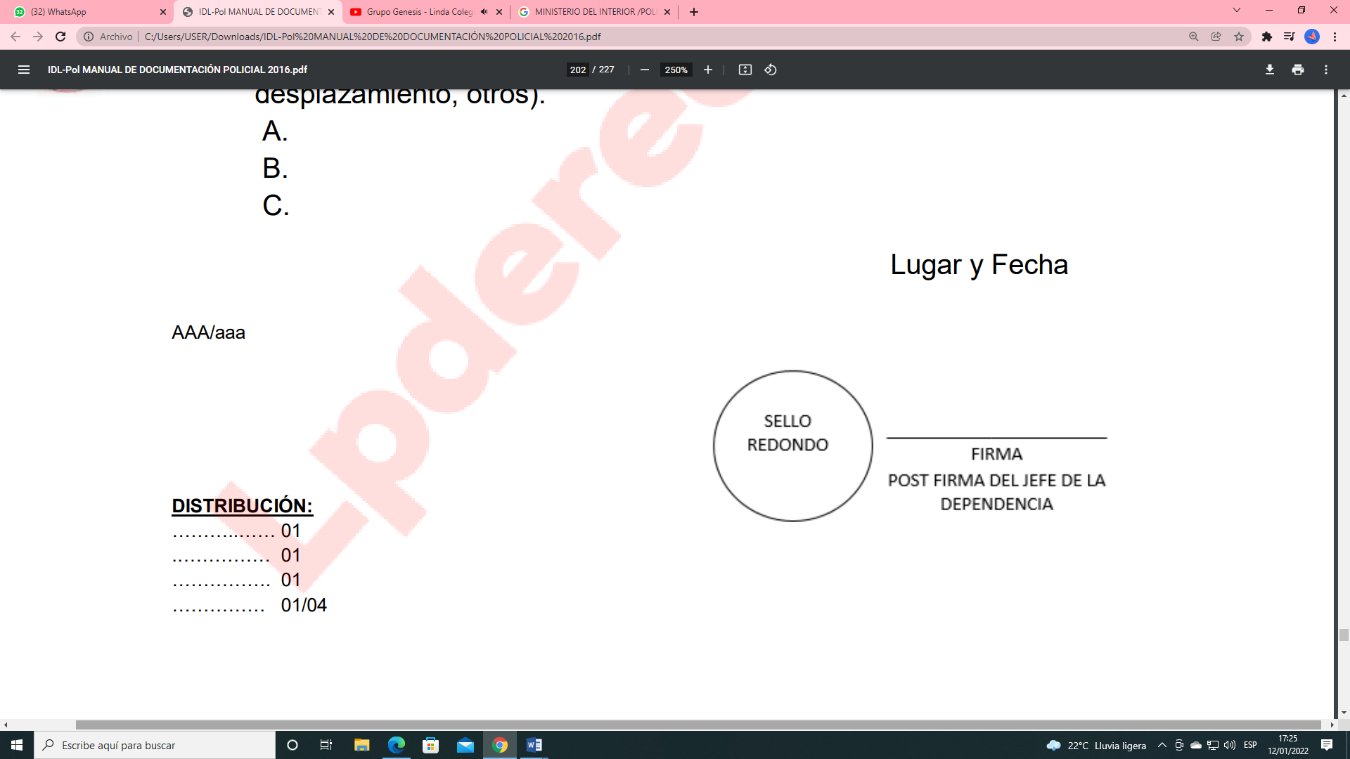 